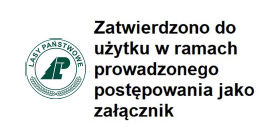 Załącznik nr 2 do SWZ ______________________________________________________________________________________________________________________________________________________________________________           (Nazwa i adres wykonawcy)_____________________________________________, dnia _____________ r.OŚWIADCZENIE WYKONAWCY 
O SPEŁNIANIU WARUNKÓW UDZIAŁU W POSTĘPOWANIU W związku ze złożeniem oferty w postępowaniu o udzielenie zamówienia publicznego prowadzonym przez Zamawiającego – Zespół Składnic Lasów Państwowych w Białogardzie w trybie podstawowym w wariancie I, o którym mowa w art. 275 pkt 1 ustawy z dnia 11 września 2019 r. Prawo zamówień publicznych (t.j. Dz. U. z 2023 r. poz. 1605 z późn. zm. - „PZP”), o nazwie: „ Usługa transportu ciężarowego dla ZSLP w Białogardzie ” nr postępowania:  Z.270.10.2023, zamówienie częściowe nr ……..Ja niżej podpisany ______________________________________________________________________________________ ____________________________________________________________________________________________________________działając w imieniu i na rzecz____________________________________________________________________________________________________________________________________________________________________________________________________________________________________________________________________________________________________________________________________INFORMACJA DOTYCZĄCA WYKONAWCYoświadczam, że spełniam warunki udziału w postępowaniu określone przez Zamawiającego w pkt 7.1 SWZ dla ww. postępowania o udzielenie zamówienia publicznego. INFORMACJA W ZWIĄZKU Z POLEGANIEM NA ZASOBACH INNYCH PODMIOTÓWPonadto oświadczam, że w celu wykazania spełniania warunków udziału w postępowaniu, określonych przez Zamawiającego w pkt 7.1 ppkt _____ SWZ (wskazać właściwą jednostkę redakcyjną SWZ, w której określono warunki udziału w postępowaniu), polegam na zasobach następującego/ych podmiotu/ów: ___________________________________________________________________- ________________________________________________________________________________________________________________________________________________________________________________________________________________________w następującym zakresie: __________________________________________________________________________________________________________________________________________________________________________________________ (wskazać podmiot i określić odpowiedni zakres dla wskazanego podmiotu)OŚWIADCZENIE DOTYCZĄCE PODANYCH INFORMACJIOświadczam, że wszystkie informacje podane w powyższych oświadczeniach są aktualne 
i zgodne z prawdą oraz zostały przedstawione z pełną świadomością konsekwencji wprowadzenia Zamawiającego w błąd przy przedstawianiu informacji.________________________________	

(podpis)Dokument musi być złożony pod rygorem nieważności	
w formie elektronicznej tj. podpisany kwalifikowanym podpisem elektronicznym,lub w postaci elektronicznej opatrzonej podpisem zaufanymlub podpisem osobistym.